Департамент общего образования  Томской области_____________________________________________________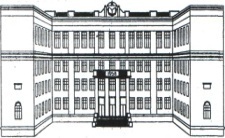 Областное государственное казенное общеобразовательное учреждение  «Школа-интернат для обучающихся с нарушениями зрения». Томск, ул. Сибирская, 81 В, тел: 44-16-06, факс: (3822) 44-15-66Email: 33internat@mail.ru, http:// 33internat.tomsk.ru Информация о предприятиях поставляющие пищевые продукты  и продовольственное сырье в ОГКОУ «Школа – интернат для обучающихся с нарушениями зрения» на 1 квартал 2024г.Поставщик на контрактной основе:ООО «Аплайн» – птица, яйцо, сок.ООО «Сибирь»  - мясо, субпродукты, рыба, сахар, молочная продукция, масло сливочное.ООО «Фрутлайн» - овощи.Поставщики на договорной основе: ООО «Фрутлайн» – фрукты.Томск хлеб – хлеб.ООО «Сибирь» - бакалея, крупы.ООО «Аплайн» - сыр, молочная продукция.ООО «Мега Пром» – Кондитерские изделия